17.06.2020 r.Pamiętaj o spotkaniu na Skype o godz. 9.00. Wydrukuj sobie karty pracy.               Do zobaczenia. Jeśli nie masz takich możliwości, po prostu wykonaj zadania.Edukacja polonistyczna.Wykonaj zadania.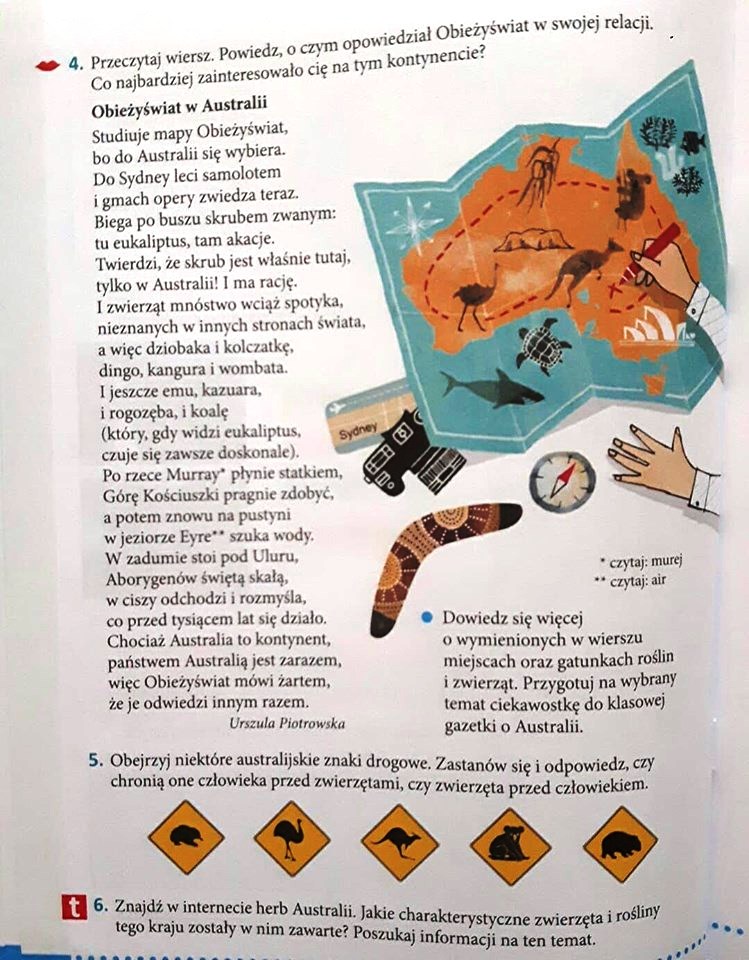 Edukacja matematyczna.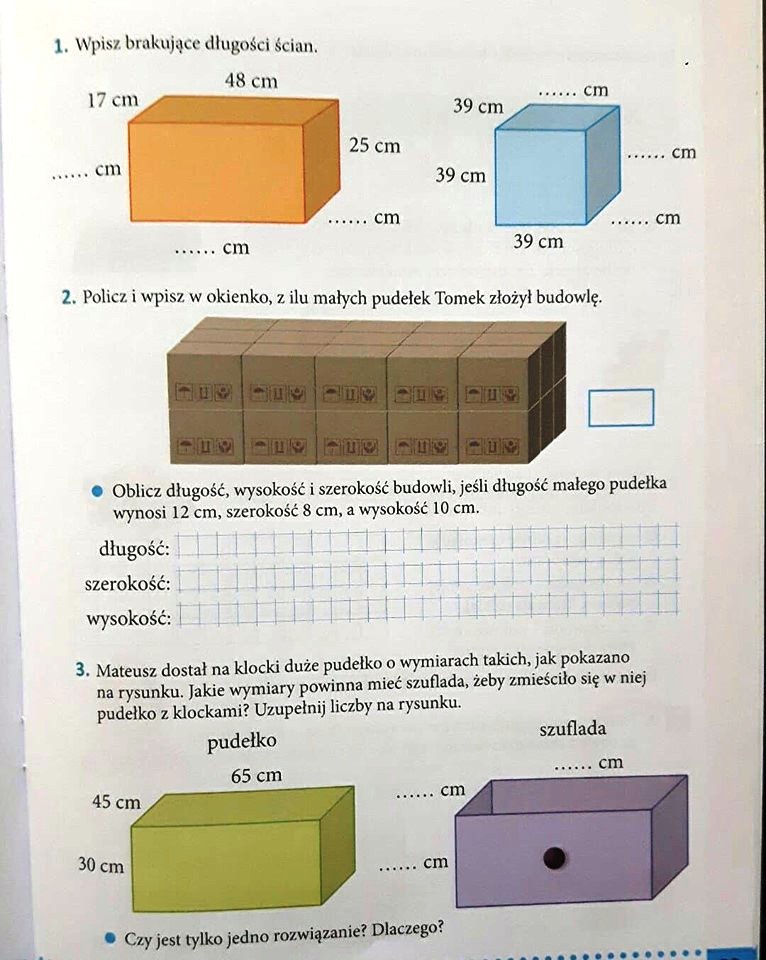 Edukacja przyrodnicza.Przeczytaj tekst i odpowiedz na pytania.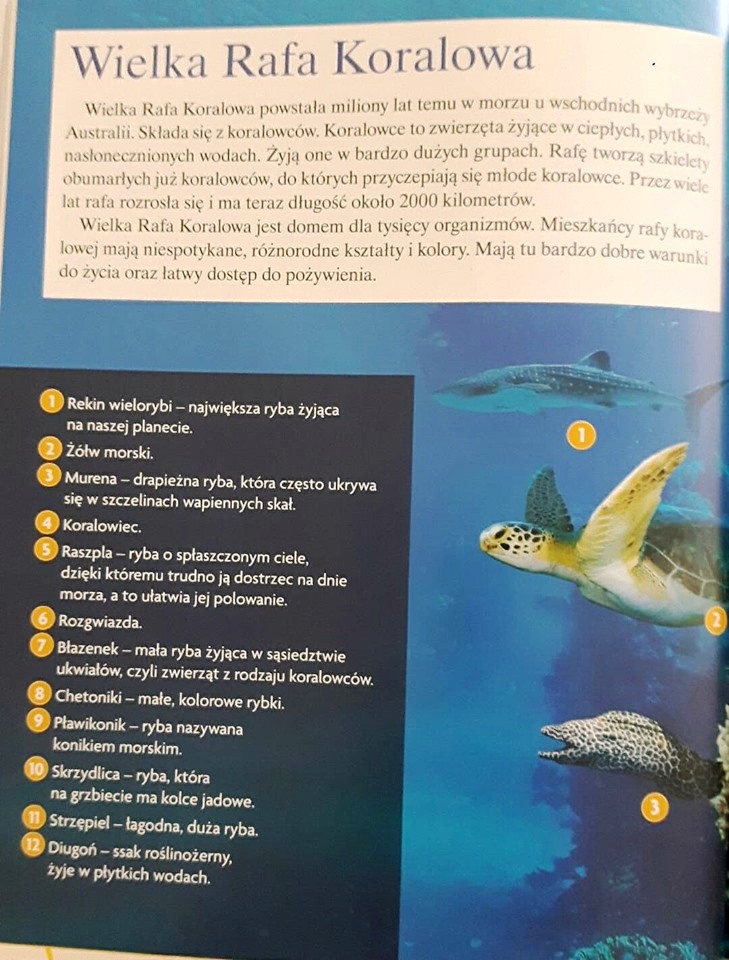 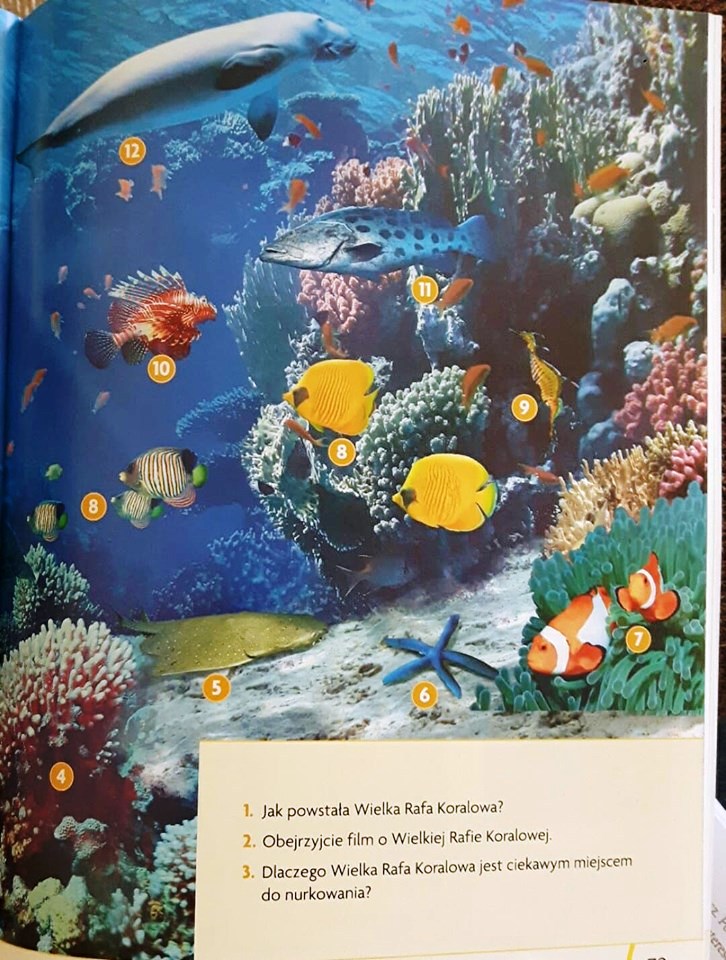 Obejrzyj film o rafie koralowej.https://www.youtube.com/watch?v=94cBfkdt0ug